ProcedureDetermine if the aircraft below is loaded within the manufacturer’s recommendation. The pilot weights 185 lb and there is no co-pilot. The rear seat passengers weigh 231 and 296 lb. There is 88 lb of baggage and 68 lb of fuel onboard. NOTE: All passengers, baggage and fuel must remain on board.If the aircraft is not loaded according to the manufacturer’s recommendation then suggest an alternative loading scenario so that the aircraft is safely loaded.Determine if the aircraft below is loaded within the manufacturer’s recommendation. The pilot weights 215 lb and co-pilot weights 154 lb. The rear seat passengers weigh 181 and 196 lb. There is 107 lb of baggage and 76 lb of fuel onboard.NOTE: All passengers, baggage and fuel must remain on board.If the aircraft is not loaded according to the manufacturer’s recommendation then suggest an alternative loading scenario so that the aircraft is safely loaded.Determine if the aircraft below is loaded within the manufacturer’s recommendation. The pilot weighs 235 lb and the co-pilot weighs 182. The rear seat passengers weigh 131 and 196 lb. There is three pieces of luggage – each weighing 35, 46, 27 lbs and 93 lb of fuel onboard.If the aircraft is not loaded according to the manufacturer’s recommendation then suggest an alternative loading scenario so that the aircraft is safely loaded.Determine if the aircraft below is loaded within the manufacturer’s recommendation. The pilot weights 178 lb and there is no co-pilot. The rear seat passengers weigh 215 and 292 lb. There is 198 lb of baggage – 4 separate bags (98, 50, 20 and 30 lbs) and 96 lb of fuel onboard.If the aircraft is not loaded according to the manufacturer’s recommendation then suggest an alternative loading scenario so that the aircraft is safely loaded.ConclusionWhat factors will affect the center of gravity and weight and balance of an aircraft?Explain why calculating the weight and balance of an aircraft is so important?Weight and Balance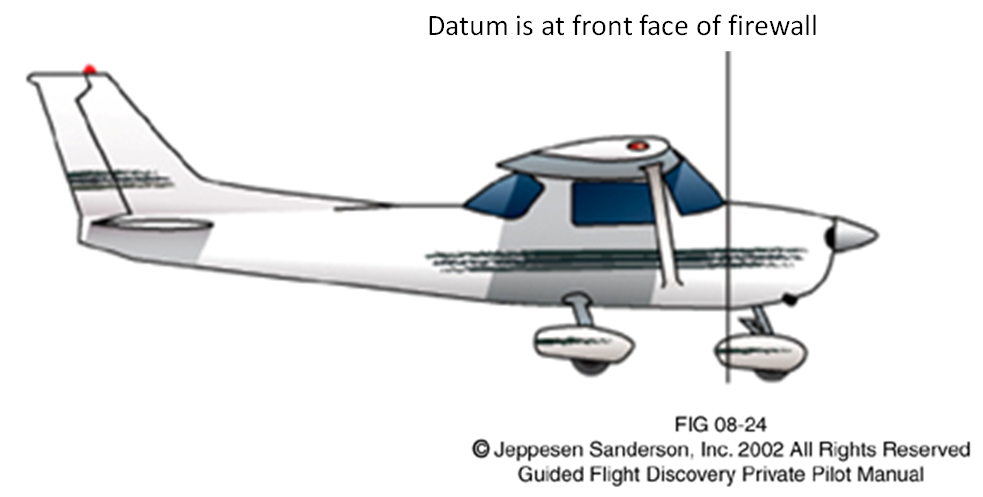 ItemForceWeight (lb)	DistanceArm (in.)Moment (in.-lb)M = FdM = weight ● armEmpty Weight1,46037.4Pilot37.0Co-Pilot37.0Fuel45.3Rear seat passenger(s)72.8Baggage94.9TotalItemForceWeight (lb)DistanceArm (in.)Moment (in.-lb)M = FdM = weight ● armEmpty Weight1,46037.4Pilot37.0Co-Pilot37.0Fuel45.3Rear seat passenger(s)72.8Baggage94.9Total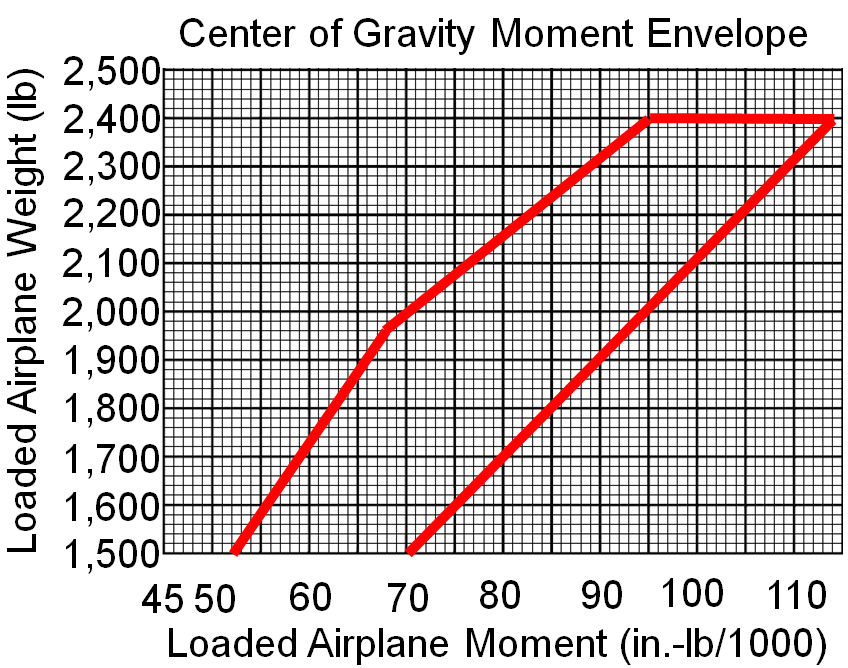 ItemForceWeight (lb)	DistanceArm (in.)Moment (in.-lb)M = FdM = weight ● armEmpty Weight1,46037.4Pilot37.0Co-Pilot37.0Fuel45.3Rear seat passenger(s)72.8Baggage94.9TotalItemForceWeight (lb)DistanceArm (in.)Moment (in.-lb)M = FdM = weight ● armEmpty Weight1,46037.4Pilot37.0Co-Pilot37.0Fuel45.3Rear seat passenger(s)72.8Baggage94.9TotalItemForceWeight (lb)	DistanceArm (in.)Moment (in.-lb)M = FdM = weight ● armEmpty Weight1,46037.4Pilot37.0Co-Pilot37.0Fuel45.3Rear seat passenger(s)72.8Baggage94.9TotalItemForceWeight (lb)DistanceArm (in.)Moment (in.-lb)M = FdM = weight ● armEmpty Weight1,46037.4Pilot37.0Co-Pilot37.0Fuel45.3Rear seat passenger(s)72.8Baggage94.9TotalItemForceWeight (lb)	DistanceArm (in.)Moment (in.-lb)M = FdM = weight ● armEmpty Weight1,46037.4Pilot37.0Co-Pilot37.0Fuel45.3Rear seat passenger(s)72.8Baggage94.9TotalItemForceWeight (lb)DistanceArm (in.)Moment (in.-lb)M = FdM = weight ● armEmpty Weight1,46037.4Pilot37.0Co-Pilot37.0Fuel45.3Rear seat passenger(s)72.8Baggage94.9Total